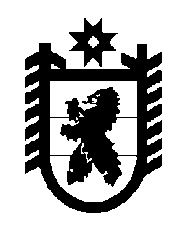 Российская Федерация Республика Карелия    УКАЗГЛАВЫ РЕСПУБЛИКИ КАРЕЛИЯО внесении изменений в Указ Главы Республики Карелия от 13 октября 2011 года № 88Внести в Указ Главы Республики Карелия от 13 октября 2011 года             № 88 «О мониторинге правоприменения в Республике Карелия» (Собрание законодательства Республики Карелия, 2011, № 10, ст. 1606) изменения, слова «Государственный правовой комитет Республики Карелия» в соответствующем падеже заменив словами «Министерство юстиции Республики Карелия» в соответствующем падеже.          Глава Республики  Карелия                                                               А.П. Худилайненг. Петрозаводск20 марта 2013 года№ 11